ĐỀ KIỂM TRA CUỐI TUẦN TOÁN 2Tuần 8 – Đề APhần 1 . Bài tập trắc nghiệm :1. Nối phép tính với kết quả đúng :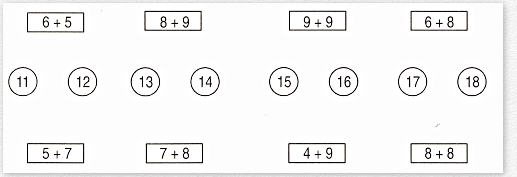 2. Đúng ghi Đ, sai ghi S :a)  73 + 27 = 90 …	b) 27 + 73 = 100…c) 92 + 8  = 100…	d) 8 + 92 = 90    …3. Đúng ghi Đ, sai ghi S :a) 16 l  + 7 l = 86 l ….	b) 16 l + 7 l = 23 l …4. Đúng ghi Đ, sai ghi S :a) 65 l – 23 l – 20 l = 62 l …b) 65 l – 23 l – 20 l = 22 l …5. Nối các vật dụng chứa đầy nước với can chứa lượng nước bằng tổng số lít nước trong các vật dụng đó : 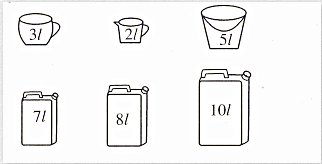 Phần 2 . Học sinh trình bày bài làm : 6. Tính : 7. Buổi sáng cửa hàng bán được 48 l dầu ; buổi chiều cửa hàng bán được nhiều hơn buổi sáng là 52l dầu . Hỏi buổi chiều cửa hàng bán được bao nhiêu lít dầu ?Bài giải………………………………………………………………………………………………………………………8. Thùng thứ nhất chứa 35l dầu . Thùng thứ hai chứa 65l dầu . Hỏi cả hai thùng chứa  bao nhiêu lít dầu ?Bài giải………………………………………………………………………………………………………………………Tuần 8 – Đề BPhần 1 : Bài tập trắc nghiệm :1. Đúng ghi Đ, sai ghi S :a) 68 + 32 < 62 + 38 …b) 68 + 32 > 62 + 38 …c) 68 + 32 = 62 + 38 …2. Khoanh vào trước chữ đặt trước câu trả lời đúng :50 cm + 5 dm = ?A. 55 cm 	B. 55 dm 	C. 100 cm3. Đúng ghi Đ, sai ghi S :a) 37l – 7l + 3l = 27l …b) 37l – 7l + 3l = 33l…4. Nối số ở hình tròn với số ở hình vuông để tổng hai số đó là số tròn chục :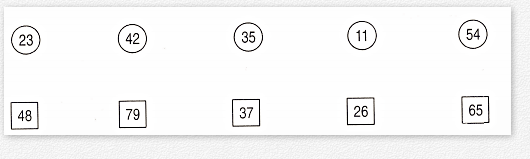 5.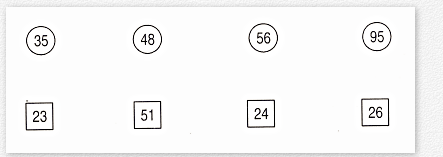 Phần 2 . Học sinh trình bày bài làm 6. a) Viết :+ Số lớn nhất có hai chữ số là : …..+ Số liền sau của 0 là :……………b) Tính :+ Tổng của hai số đó là :…..+ Hiệu của hai số đó là :…..7.a) Viết :+ Số tròn chục lớn nhất có hai chữ số đó là :………+ Số tròn chục bé nhất có hai chữ số đó là :……….b) Tính :+ Tổng của hai số đó là :………………….+ Hiệu của hai số đó là :………………….8. Một can chứa 15l dầu . Hỏi sau khi đổ thêm 5l dầu vào can thì trong can có tất cả bao nhiêu lít dầu ?Bài giải…………………………………………..…………………………………………..…………………………………………..9. Từ một thùng xăng người ta lấy ra 75l xăng thì còn lại 25l xăng. Hỏi lúc đầu thùng đó có bao nhiêu lít xăng ?Bài giải…………………………………………..…………………………………………..…………………………………………..a) 9 + 2= 2 + 9 =…9 + 3= 3 + 9 =…9 + 4= 4 + 9 =…9 + 5= 5 + 9 =…9 + 6= 6 + 9 =…9 + 7= 7 + 9 =…9 + 8= 8 + 9 =…9 + 9 =…b) 8 + 3 = 3 + 8 =…8 + 4 = 4 + 8 =…8 + 5 = 5 + 8 =…8 + 6 = 6 + 8 =…8 + 7 = 7 + 8 =…8 + 8 =….8 + 9 = 9 + 8 =…c)7 +4 = 4 + 7 = …7 + 5 = 5 + 7 = …7 + 6 = 6 = 7 =…7+7 = ….7 + 8 = 8 + 7 =…7 + 9 = 9 + 7 =…d) 6 + 5 = 5 + 6 =…6 + 6 =…6 + 7 = 7 + 6 =…6 + 8 = 8 + 6 =…6 + 9 = 9 + 6 =…